          EΛΛΗΝΙΚΗ ΔΗΜΟΚΡΑΤΙΑ						                ΥΠΟΥΡΓΕΙΟ ΠΑΙΔΕΙΑΣ                  ΚΑΙ ΘΡΗΣΚΕΥΜΑΤΩΝ          ΠΕΡΙΦ/ΚΗ Δ/ΝΣΗ Π.& Δ. ΕΚΠ/ΣΗΣ               ΚΕΝΤΡΙΚΗΣ ΜΑΚΕΔΟΝΙΑΣ                Δ/ΝΣΗ Α/ΘΜΙΑΣ ΕΚΠ/ΣΗΣ                       Ν. ΧΑΛΚΙΔΙΚΗΣ                                  Ε.Μ.Κ.Φ.______________________________________                     Πολύγυρος, …./…../2017Ο/Η κάτωθι υπογεγραμμένος/η ………………………………………………………………………………………………………………..του  ……………….κάτοικος ……………………με Α.Δ.Τ. : …………. και Α.Φ.Μ.: …………………………………………καταθέτω την παρακάτω προσφορά για την προμήθεια ειδών παντοπωλείου για τις Μαθητικές Κατασκηνώσεις Μεταμόρφωσης Χαλκιδικής, σύμφωνα με την υπ’ αριθμ.: Φ.29/3564/26-05-2017 Πρόσκληση της Ε.Μ.Κ.Φ., δηλώνοντας ότι τα προσφερόμενα είδη είναι Α΄ ποιότητας, πιστοποιημένα και καλύπτουν όλες τις προδιαγραφές ελέγχου τροφίμων και υγιεινής.Γνωρίζω  ότι στο ποσό των τιμολογίων θα γίνουν όλες οι νόμιμες κρατήσεις από τον Οικονομικό Διαχειριστή της Ε.Μ.Κ.Φ. και θα αποδοθούν στο Δημόσιο Ταμείο.                  							  	               Ο ΠΡΟΜΗΘΕΥΤΗΣΑ/ΑΠΡΟΣΦΕΡΟΜΕΝΟ ΕΙΔΟΣΕΠΩΝΥΜΙΑΣΥΣΚΕΥΑΣΙΑ/ ΠΟΣΟΤΗΤΑΤΙΜΗ ΠΡΟΣΦΟΡΑΣΣυμπεριλαμβανομένου του Φ.Π.Α.1Χαρτί υγείας 2Χαρτοπετσέτες 3Χαρτί κουζίνας 4Σακούλες απορριμμάτων  μεγάλης αντοχής γίγας απορ. 65*85 (10 τεμ.)5Σακούλες για καλαθάκια 46*56 (1 ρολό με 50 τεμ)6Απορρυπαντικό πλυντηρίου σκόνη7Απορρυπαντικό πλυντηρίου σκόνη8Μαλακτικό ρούχων7Απορρυπαντικό  χεριών8Χλωρίνη παχύρευστη (KLINEX)9Χλωρίνη (KLINEX)10Υγρό πιάτων .11Πλαστικά ποτήρια 12Υγρό καθαρισμού Τζαμιών13Σφουγγάρι επαγγελματικό τεμ. 5014Σκούπα ίσια Νο 10415Κοντάρι ίνοξ16Σφουγγαρίστρα επαγγελματική με ανταλλακτικά17Φαράσι πλαστικό18Κουβάδες19Απολυμαντικό  W.C.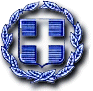 